		  Проект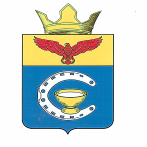  ВОЛГОГРАДСКАЯ ОБЛАСТЬПАЛЛАСОВСКИЙ МУНИЦИПАЛЬНЫЙ РАЙОНАДМИНИСТРАЦИЯ САВИНСКОГО СЕЛЬСКОГО ПОСЕЛЕНИЯПОСТАНОВЛЕНИЕс.Савинкаот «____»__________  2020 г.							№ ____Об утверждении порядка определения размера платыза увеличение площади земельных участков, находящихсяв частной собственности, в результате их перераспределенияс земельными участками, находящимися в муниципальнойсобственности Савинского сельского поселения         В соответствии с подпунктом 3 пункта 5 статьи 39.28 Земельного кодекса Российской Федерации, руководствуясь Уставом Савинского сельского поселения, администрация Савинского сельского поселенияП О С Т А Н О В Л Я Е Т :          1. Утвердить Порядок определения размера платы за увеличение площади земельных участков, находящихся в частной собственности, в результате их перераспределения с земельными участками, находящимися в муниципальной собственности Савинского сельского поселения.         2. Контроль за исполнением настоящего постановления оставляю за собой.           3. Настоящее постановление вступает в силу со дня его официального опубликования (обнародования). Глава Савинского                                                           А.И.Коневсельского поселенияРег: __/2020                     Приложение                                                        к постановлению администрации                                                        Савинского сельского поселения                                              от «__»________2020  №__Порядок определения размера платы за увеличение площади земельных участков, находящихся в частной собственности, в результате их перераспределения с земельными участками, находящимися в муниципальной собственности Савинского сельского поселения   1. Настоящий Порядок устанавливает правила определения размера платы за увеличение площади земельных участков, находящихся в частной собственности, в результате их перераспределения с земельными участками, находящимися в муниципальной собственности Савинского сельского поселения (далее именуется - размер платы).      2. Размер платы в отношении земельных участков, находящихся в муниципальной собственности Савинского сельского поселения, рассчитывается должностным лицом администрации Савинского сельского поселения.      3. Размер платы определяется как 15 процентов кадастровой стоимости земельного участка, находящегося в муниципальной собственности Савинского сельского поселения, рассчитанной пропорционально площади части такого земельного участка, подлежащей передаче в частную собственность в результате его перераспределения с земельными участками, находящимися в частной собственности, за исключением случая, предусмотренного пунктом 4 настоящего Порядка.         4. Размер платы в случае перераспределения земельных участков в целях последующего изъятия подлежащих образованию земельных участков для муниципальных нужд Савинского сельского поселения определяется на основании установленной в соответствии с законодательством об оценочной деятельности рыночной стоимости части земельного участка, находящегося в муниципальной собственности Савинского сельского поселения подлежащей передаче в частную собственность в результате перераспределения земельных участков.                                                                                            УТВЕРЖДАЮ:                                                                                            Глава Савинского                                                                                            сельского поселения                                                                                             ________ А.И.Конев                                                                                              «10»   ноября   2020г.З А К Л Ю Ч Е Н И Ена проект постановления администрации Савинского сельского поселения Об утверждении порядка определения размера платы за увеличение площади земельных участков, находящихся в частной собственности, в результате их перераспределения с земельными участками, находящимися в муниципальной собственности Савинского сельского поселенияот«10»     ноября       2020г.                                                                       № ______                                                                                                     	На основании Федерального  закона от 25.12.2008г. №273-ФЗ «О противодействии коррупции», Федеральным законом от 17.07.2009 г. №172-ФЗ «Об антикоррупционной экспертизе нормативных правовых актов и проектов нормативных правовых актов», Постановлением Правительства РФ от 26 февраля 2010 года №96 «Об антикоррупционной экспертизе нормативных правовых актов и проектов нормативных правовых актов» проведена антикоррупционная экспертиза проекта Постановления Савинского сельского поселения Об утверждении порядка определения размера платы за увеличение площади земельных участков, находящихся в частной собственности, в результате их перераспределения с земельными участками, находящимися в муниципальной собственности Савинского сельского поселения с целью  выявления в нем коррупциогенных факторов и их последующего устранения. Представленный на антикоррупционную экспертизу проект Постановления Савинского сельского поселения Об утверждении порядка определения размера платы за увеличение площади земельных участков, находящихся в частной собственности, в результате их перераспределения с земельными участками, находящимися в муниципальной собственности Савинского сельского поселения определяет порядок определения размера платы за увеличение площади земельных участков, находящихся в частной собственности, в результате их перераспределения с земельными участками, находящимися в муниципальной собственности Савинского сельского поселения.        В результате проведения антикоррупционной экспертизы коррупциогенных факторов, которые способствуют или могут способствовать созданию условий для проявления коррупции в связи с принятием Постановления Савинского сельского поселения Об утверждении порядка определения размера платы за увеличение площади земельных участков, находящихся в частной собственности, в результате их перераспределения с земельными участками, находящимися в муниципальной собственности Савинского сельского поселения не установлено.    Выводы по результатам антикоррупционной экспертизы: представленный проект Постановления Савинского сельского поселения Об утверждении порядка определения размера платы за увеличение площади земельных участков, находящихся в частной собственности, в результате их перераспределения с земельными участками, находящимися в муниципальной собственности Савинского сельского поселения признается прошедшим антикоррупционную экспертизу, коррупциогенных факторов не выявлено.специалист Администрации Савинского сельского поселения                                       Н.И.ИванчукАдминистрация Савинского сельского поселения                         Палласовского района Волгоградской области404231 с.Савинка, ул.Чапаева 152, Палласовский районВолгоградская область ИНН 3423019576, расчетный счет40204810500000000189 банк ОТДЕЛЕНИЕ ВОЛГОГРАД Г.ВОЛГОГРАД БИК 041806001,ОКПО 04123774,ОКВЭД 75.11.32, тел.57-6-37, email: adm_savinka@mail.ru ___________________________________________________________________                                                                                 Прокурору   							     Палласовского района     старшему советнику юстиции     Крютченко С.В.                 В соответствии с п.2.1 Соглашения о взаимодействии в сфере правотворческой деятельности направляю проект Постановления Савинского сельского поселения Об утверждении порядка определения размера платы за увеличение площади земельных участков, находящихся в частной собственности, в результате их перераспределения с земельными участками, находящимися в муниципальной собственности Савинского сельского поселения для юридического анализа и дачи соответствующего заключения.    Глава Савинскогосельского поселения                                                                      А.И.Конев